Volusia/Flagler SHRMSpeaker Proposal Packet2019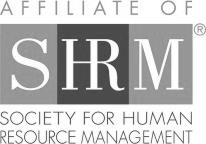 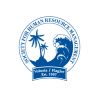 Board of DirectorsEveline Kraljic PresidentKate ShockeyPresident ElectSerena FisherVP ProgramsTawnya TitusVP of FinanceCheryl ShawSecretaryBrian Pinkalla Past PresidentTricia RampataVP of MarketingLisa StephanVP of MembershipLinda CaracushanskyVP of Community Outreach
& Engagement About Volusia/Flagler SHRMThe Volusia/Flagler SHRM of the Society for Human Resource Management is a not-for-profit, 501(c)6 organization dedicated to the development and improvement of our members, high standards of performance for its members, and greater recognition of the professional status of Human Resource Management. Accomplishment of the goals and objectives are encouraged through participation of members in Chapter activities, trading of ideas, mutual assistance and dissemination of information regarding the chapter, its individual members and the profession.  https://volusiaflagler.shrm.org/ Volusia/Flagler SHRM is proud to be involved in advancing and serving the human resource profession, by continuing to encourage membership, professional development, and certification to its membership base consisting of over 100 professional members representing over 60 local employers located throughout Volusia and Flagler counties.Each month, Chapter meetings are held to help Volusia/Flagler SHRM members keep up with the rapidly changing HR and workplace environment. Attending programs and meetings provides the HR professional with the opportunity to:Network with peersEnhance their professional skillsGain insight into the latest HR issues and trendsDiscover the newest developments in HR products & servicesSearch out new sources and suppliersShare strategies for better managing HR challengesChapter Meeting LogisticsOur Chapter meetings are typically held the third Wednesday of the month. A sample agenda is below:7:45AM – 8:15AM			Coffee and Networking8:15AM 				Welcome and Speaker Introduction8:15AM – 9:15AM			Speaker Presentation9:15AM – 9:30AM			Meeting conclusionTypically, we arrive at the venue to set up by 7:15 am.  Immediately after the meeting, there is a window of time for you to connect with attendees while we break down the room are prepare for our board meeting.  Professional DevelopmentWe provide our membership with topics that will allow us to advance the human resource profession and the capabilities of all human resource professionals to ensure that HR is an essential and effective partner in developing and executing organizational strategy.  The following are some guidelines to consider when submitting a proposal to Volusia/Flagler SHRM.HR Credit SessionsSessions must relate directly to the PHR & SPHR Body of Knowledge and SHRM HR Competencies as it is our intention that all meetings receive HR Certification Institute HR or Business recertification credits and SHRM Professional Development Credits.  Please refer to HR Certification Institute’s Business Credits: All you need to know document and the SHRM Competency Model for more details.Sessions should be 60 minutes in length.Speakers are expected to honor our commitment to provide education by not showcasing or promoting the speaker's practice, services or products.  Note that speakers can also sponsor a chapter meeting, but the presentation should be separate from the sponsorship.Suggested TopicsPresentation InformationWe strive to offer a balanced program of educational sessions by selecting proposals that best fit Volusia/Flagler SHRM mission.Practical Application. Sessions conducted by practitioners that include practical, immediately applicable work tools will be given preference. We seek presentations that will provide attendees with information that will improve their effectiveness on the job. In addition, all sessions must directly relate to the HR Certification Institute recertification program and the SHRM Competency Model. It is our intention that all Chapter meetings receive recertification credits. Proven Speaking Ability. We seek experienced presenters with proven speaking ability. Those with a track record of speaking and performing well in front of an audience of 50 to 100 people will be given preference.Proof of Performance. Applicants who submit videotapes, previous evaluations, and/or letters of recommendation from previous audience participants will receive preference in the program selection process, as will applicants who have received positive evaluations from another SHRM Chapters or the national organization. Please note that copies of proofs of performance will not be returned. Marketing brochures, books and articles do not qualify as proof of performance.Videos – Videotapes/CDs/DVDs/electronic files of the speaker presenting a session. Promotional videos about the speaker’s organization or highlighting products and services are not acceptable.Evaluations – Evaluations that show your quality ratings and scores from previous speaking engagements. Please include the number of attendees present and define the rating scale.Letters of Recommendation – Letters from the organizer of your previous sessions or from SHRM chapter to whom you have spoken will be accepted. Please ensure current contact information is included with the letter of recommendation.Speaker LogisticsInterested Speakers should complete the attach form and provide the following for consideration as a Speaker with Volusia/Flagler SHRM:Speaker Information Form – this form will be used to obtain basic information on your presentation. Additionally, information provided on this form will determine if the program is eligible for SHRM or HR Certification Institute recertification credits. If your presentation previously been certified by the HR Certification Institute and/or SHRM, please indicate that on your proposal as we give preference to HR Certification Institute and SHRM credited presentations. Speaker’s Biography – this will be used for promotional material and to introduce the speaker at the Chapter meeting.Attach Speaker Photo – Please attach your professional photo in .jpg or .tiff format (up to 512 KB) to your application email. Your headshot should be a unique file, separate from your bio.Speaker Handouts/Supplemental Materials – please provide prior to the event if you are sharing a handout/materials to Chapter meeting attendees. Please bring copies to the event.Social Media Contact Information – please provide for promotional material and for additional follow-up contact after the Chapter meeting.One 300dpi, high resolution image of the Speaker – this will be used for promotional material and social media.Speaker Confirmation – once all of the above items have been received along with the designated booking date, an email will be sent to you to confirm Chapter meeting details. Once required form(s) and materials are submitted, the Speaker will be notified within 7 to 10 business days if they have been chosen as a speaker. Arrangements will be made with the Speaker’s coordinator on a booking date confirmation. Each request will be individually considered, based on topic/content, booking date availability and budget considerations. Please note that Volusia/Flagler SHRM cannot guarantee that all requests will be honored.Speaker Reimbursement GuidelinesVolusia/Flagler SHRM will provide audio-visual needs which may include electronic projection equipment, a clicker, podium, microphone, or flipcharts with markers upon request of the Speaker.We understand that Speakers’ presentations are copyrighted. However, we request that you make any slide presentations and handouts available to Volusia/Flagler SHRM electronically for our members on our website, if permitted. Volusia/Flagler SHRM seeks Speakers who are willing to share their expertise without the expectation of payment in the spirit of networking and enhancing the HR profession, a purpose in which the Society was founded.  If you charge a fee/honorarium for speaking engagements, please ensure to include the amount on the Speaker Information Form in addition to estimated travel reimbursement.Volusia/Flagler SHRM provides charitable donations to the SHRM Foundation, a non-profit 501(c) 3 organization, that provides educational and certification scholarships to HR college/university students and professionals, fund HR research and provide educational resources around the world.  In lieu of full speaker honorarium, we ask your organization to allocate a portion as a voluntary contribution to the SHRM Foundation. We will submit the contribution check made payable to the SHRM Foundation, noting it is in lieu of speaker honorarium, on your behalf.ExpectationsWe expect Speakers to:Meet all deadlines;Present a session that is 60 minutes in length;Arrive at the meeting site at least 60 minutes prior to the scheduled start of your session;Retain the session content, audio/visual needs as originally submitted;Not add a co-presenter or change the identity or number of presenters without permission;Provide high-quality handouts by the date and in the format requested;Provide Volusia/Flagler SHRM with an electronic copy of the presentation by the date and in the format requested for inclusion on our website. This will be made available to the attendees;Honor our members to provide education and not showcasing or promoting the Speaker’s practice, services or products; andRespect the Volusia/Flagler SHRM Meeting as the sponsoring organization with either positive or neutral comments from the platform. No selling can be done during the Chapter meeting. All Speakers who would like to showcase their products and/or services are encouraged to be a sponsor of the event.In return, Volusia/Flagler SHRM will:Provide a complimentary registration for the Chapter meeting;Provide an expo-style table for any materials you want to make available, book signing, etc.;Grant you valuable professional exposure;Provide you with your evaluation scores after the Chapter Meeting.SPONSORSHIP OPPORTUNITIES:Are you interested in sponsoring any of our meetings during the upcoming year?  Yes  NoSponsors of Volusia/Flagler SHRM monthly chapter meetings are provided with a number of benefits, including the opportunity to address attendees prior to the sponsored event, distribute promotional literature, and network with members. For details about these opportunities, and others, please visit our web site, https://volusiaflagler.shrm.org/.  If you indicate you are interested in sponsorship opportunities, your information will be forwarded to the Volusia/Flagler SHRM sponsorship Directors.  Speaker’s RequestReview your submission for completeness and accuracy. Proposals with missing information cannot be evaluated. Submit all required items to Serena Fisher, VP of Programs, serena.fisher17@gmail.com for consideration.ADA ComplianceAffirmative Action ComplianceAlternative Dispute ResolutionAvoiding Personal LiabilityBackground InvestigationsBest Practices in HRBusiness Literacy Career Development for EmployeesChange ManagementChanging Labor Pool DemographicsCivil Rights ComplianceCommunication StrategiesCompensation Philosophy and Pay PoliciesConflict Resolution and Negotiation Skills for HR Controlling Health Care CostsDirect Pay SystemsDisaster Preparedness & RecoveryDiversityEEOC ComplianceEffect of Supreme Court Laws on the WorkplaceElectronic Recruiting/Web-Based RecruitingEmerging Issues in HREmerging Issues in TechnologyEmerging Leadership Theory & ApplicationEmerging Management PracticesEmployee Benefits Employee HandbooksEmployee RelationsEmployee/Labor RelationsEmployer of ChoiceEmployment Best PracticesEmployment Branding Ethical Issues in HRExecutive and Deferred Compensation Family-Friendly InitiativesFinancial ManagementFlexible Work Policies and PracticesFLSA Compliance / Wage & Hour IssuesFMLA ComplianceFunding Retirement PlansGlobal HR StrategyHealth Reimbursement ArrangementsHealth, Safety, Security, ViolenceHR as a Business PartnerHR as Internal ConsultantHR Career ProgressionHR CompetenciesHR’s Value-Added / Return on InvestmentHuman Capital Asset ManagementIncentive Compensation SystemsLeadership IssuesLife Balance IssuesManaging a Virtual WorkforceManaging Sensitive Employee Relations IssuesMeasuring Team PerformanceMentoringMergers and AcquisitionsMetrics and Measurement of HRMilitary Leaves of AbsenceNegligent HiringNegotiating Your Salary and Total CompensationNon-financial Reward SystemsOrganizational DevelopmentOther Regulatory Compliance IssuesOutsourcing BasicsOutsourcing Strategy Performance ManagementPre-employment TestingPrivacy IssuesProductivity/Workflow IssuesProject ManagementRecruiting for the Workforce of the FutureRecruiting FundamentalsRecruiting StrategiesRe-engineering HR for Competitive AdvantageReference CheckingResearching and Reporting HR DataResume Fraud and/or Fraudulent MisrepresentationRetention StrategiesRetirement - Compliance IssuesRetirement Plans Safeguarding Retirement Selection Interviewing Sexual HarassmentStaffing StrategiesStrategic Management IssuesStrategies for Employing Older WorkersSuccession PlanningTechnical RecruitingTechnology & HRThe Future of the HR ProfessionTotal CompensationWorkers’ CompensationWorkforce ReductionsWorkplace Management IssuesWrongful Termination/DischargeNameJob TitleCompany/OrganizationAddressCity, State, ZIPOffice PhoneMobile PhoneFAX NumberEmail AddressWebsiteSocial Media InformationLinkedIn: Google+: Social Media InformationFacebook: Instagram: Social Media InformationTwitter: Other: Social Media InformationYouTube:Other:Requested AmountApproved AmountTravel Required ☐ YES   ☐ NOSpeaker Fee Required☐ YES   ☐ NOHonorarium☐ YES   ☐ NODeposit Required☐ YES   ☐ NOBalanceDonation to SHRM Foundation☐ YES   ☐ NOTotal Travel ReimbursementWill you require hotel accommodations? ☐ YES    ☐ NO ☐ YES    ☐ NO ☐ YES    ☐ NOAudio/Visual Equipment Needed (Please check all that apply)☐ Electronic Projection Equipment☐ Screen☐ Laptop☐ Podium☐ Clicker☐ Wireless Microphone☐ Flip Charts with Markers   How many?  __________☐ Other ____________________________________☐ Other ____________________________________☐ Other ____________________________________Do you have handout(s) that you will bring for attendees?☐ YES    ☐ NOHR Topic(see Pg. 5)Title of PresentationProgram DescriptionLearning ObjectivesIs this Program certified by the HR Certification Institute?☐ YES    ☐ NOIf yes, please provide HRCI Activity ID, SHRM Chapter/Location & DateIs this Program certified by the HR Certification Institute?☐ YES    ☐ NOIs this Program certified by the HR Certification Institute?☐ YES    ☐ NOIs this Program certified by SHRM?☐ YES    ☐ NOIf yes, please provide SHRM Activity ID, SHRM Chapter/Location & DateIs this Program certified by SHRM?☐ YES    ☐ NOIs this Program certified by SHRM?☐ YES    ☐ NOSpeaker Biography Please attach.Please attach.Proof of Performance #1 Presentation OrganizationDate Presented (month & year)#2 PresentationOrganizationDate Presented (month & year)